Kings Road Community Primary School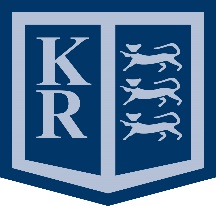 Application FormExcellence without compromiseExcellence without compromiseAll application forms should be emailed to: vacancies@kingsroadschool.co.ukIf email is impossible they may be posted to the school addressAll application forms should be emailed to: vacancies@kingsroadschool.co.ukIf email is impossible they may be posted to the school addressKings Road Primary School is committed to safer recruitment processesKings Road Primary School is committed to safer recruitment processesPost Applied ForPlease delete as appropriatePlease delete as appropriatePost Applied ForY1 Teacher (Maternity Cover)Y1 Teacher (Maternity Cover)SchoolKings Road Community Primary SchoolKings Road Community Primary SchoolKings Road Primary School is committed to safer recruitment processesKings Road Primary School is committed to safer recruitment processesKings Road Primary School is committed to safer recruitment processesPersonal DetailsPersonal DetailsPersonal DetailsPersonal DetailsPersonal DetailsPersonal DetailsPersonal DetailsPersonal DetailsPersonal DetailsPersonal DetailsPersonal DetailsPersonal DetailsSurnameFirst NamesFirst NamesTitleHome AddressHome AddressPostcodePostcodePostcodeNational Insurance NumberNational Insurance NumberNational Insurance NumberNational Insurance NumberNational Insurance NumberDate of BirthDate of BirthDate of BirthDate of BirthMobile Phone NumberMobile Phone NumberMobile Phone NumberLandlineLandlineEmail addressEmail addressEmail addressEmail addressEmail addressDo you wish to job share? (Y/N)Do you wish to job share? (Y/N)Do you wish to job share? (Y/N)Do you wish to job share? (Y/N)Do you wish to job share? (Y/N)DetailsPlease detail below if you are related to a member of the staff or potential interview panelPlease detail below if you are related to a member of the staff or potential interview panelPlease detail below if you are related to a member of the staff or potential interview panelPlease detail below if you are related to a member of the staff or potential interview panelPlease detail below if you are related to a member of the staff or potential interview panelPlease detail below if you are related to a member of the staff or potential interview panelPlease detail below if you are related to a member of the staff or potential interview panelPlease detail below if you are related to a member of the staff or potential interview panelPlease detail below if you are related to a member of the staff or potential interview panelPlease detail below if you are related to a member of the staff or potential interview panelPlease detail below if you are related to a member of the staff or potential interview panelPlease detail below if you are related to a member of the staff or potential interview panelPresent or most recent employer detailsPresent or most recent employer detailsPresent or most recent employer detailsPresent or most recent employer detailsPresent or most recent employer detailsPresent or most recent employer detailsPresent or most recent employer detailsPresent or most recent employer detailsPlease give details of your current or most recent employer.If you have more than one position please provide details on an additional sheet)Please give details of your current or most recent employer.If you have more than one position please provide details on an additional sheet)Please give details of your current or most recent employer.If you have more than one position please provide details on an additional sheet)Please give details of your current or most recent employer.If you have more than one position please provide details on an additional sheet)Please give details of your current or most recent employer.If you have more than one position please provide details on an additional sheet)Please give details of your current or most recent employer.If you have more than one position please provide details on an additional sheet)Please give details of your current or most recent employer.If you have more than one position please provide details on an additional sheet)Please give details of your current or most recent employer.If you have more than one position please provide details on an additional sheet)Name of employerAddress of employerPostcodeDates of employmentPost TitleGrade (if relevant)SalaryDate of leaving (if applicable)Date of leaving (if applicable)Salary/WageSalary/WagePlease provide a brief summary below of your main duties.Please provide a brief summary below of your main duties.Please provide a brief summary below of your main duties.Please provide a brief summary below of your main duties.Please provide a brief summary below of your main duties.Please provide a brief summary below of your main duties.Please provide a brief summary below of your main duties.Please provide a brief summary below of your main duties.Additional EmploymentPlease list below any employment that will continue should you be appointed to the above position.Previous EmploymentPrevious EmploymentPrevious EmploymentPrevious EmploymentPrevious EmploymentPrevious EmploymentPlease list your previous employment starting with the most recent first.  There must be no gaps since leaving full time education, if you were unemployed please state the dates below.  Please continue on an additional sheet if necessary.Please list your previous employment starting with the most recent first.  There must be no gaps since leaving full time education, if you were unemployed please state the dates below.  Please continue on an additional sheet if necessary.Please list your previous employment starting with the most recent first.  There must be no gaps since leaving full time education, if you were unemployed please state the dates below.  Please continue on an additional sheet if necessary.Please list your previous employment starting with the most recent first.  There must be no gaps since leaving full time education, if you were unemployed please state the dates below.  Please continue on an additional sheet if necessary.Please list your previous employment starting with the most recent first.  There must be no gaps since leaving full time education, if you were unemployed please state the dates below.  Please continue on an additional sheet if necessary.Please list your previous employment starting with the most recent first.  There must be no gaps since leaving full time education, if you were unemployed please state the dates below.  Please continue on an additional sheet if necessary.Name of employerPosition heldGrade/SalaryFromMonth & YearToMonth & YearReason for leavingQualificationsQualificationsQualificationsQualificationsQualificationsQualificationsQualificationsPlease give details of qualifications that you have gained or are working towards, including professional and academic qualifications Please give details of qualifications that you have gained or are working towards, including professional and academic qualifications Please give details of qualifications that you have gained or are working towards, including professional and academic qualifications Please give details of qualifications that you have gained or are working towards, including professional and academic qualifications Please give details of qualifications that you have gained or are working towards, including professional and academic qualifications Please give details of qualifications that you have gained or are working towards, including professional and academic qualifications Please give details of qualifications that you have gained or are working towards, including professional and academic qualifications QualificationQualificationGradeGradeDateDetails (If Relevant)Details (If Relevant)TrainingTrainingTrainingTrainingTrainingTrainingPlease list any training relevant for this position.  Please list any training relevant for this position.  Please list any training relevant for this position.  Please list any training relevant for this position.  Please list any training relevant for this position.  Please list any training relevant for this position.  Course TitleDateDateDetails (If Relevant)Details (If Relevant)Details (If Relevant)Early or ill-health retirement/voluntary redundancyPlease list below of you have been granted early or ill-health retirement or taken voluntary redundancy from any Local Government Employer.  Please include details of enhancements and the name of the employer.  ReferencesReferencesReferencesReferencesReferencesReferencesTwo references must be obtained from all successful candidates.  The first reference must be your present or most recent employer and may not be a member of the interview panel or a relative.  Two references must be obtained from all successful candidates.  The first reference must be your present or most recent employer and may not be a member of the interview panel or a relative.  Two references must be obtained from all successful candidates.  The first reference must be your present or most recent employer and may not be a member of the interview panel or a relative.  Two references must be obtained from all successful candidates.  The first reference must be your present or most recent employer and may not be a member of the interview panel or a relative.  Two references must be obtained from all successful candidates.  The first reference must be your present or most recent employer and may not be a member of the interview panel or a relative.  Two references must be obtained from all successful candidates.  The first reference must be your present or most recent employer and may not be a member of the interview panel or a relative.  First ReferenceFirst ReferenceFirst ReferenceSecond ReferenceSecond ReferenceSecond ReferenceCan we take up a reference at this stage?Can we take up a reference at this stage?Y/NCan we take up a reference at this stage?Can we take up a reference at this stage?Y/NNameNameRelationship to youRelationship to youJob TitleJob TitlePhone numberPhone numberEmail Email Address/postcodeAddress/postcodeEqual Opportunities/Access ArrangementsPlease detail below any arrangements/adjustments that we may need to make should you be invited for interview.Supporting InformationPlease include any supporting information in the box below.   This may for example be an accompanying letter.  Please do not exceed 2 pages.Supporting Information - continuedDisclosure of a criminal backgroundDisclosure of a criminal backgroundDisclosure of a criminal backgroundDisclosure of a criminal backgroundDisclosure of a criminal backgroundInformation requested under the Rehabilitation of Offenders Act 1974 (Exceptions) Order 1975Normally under the above act, some criminal convictions do not have to be disclosed after a period of time when they become ‘spent’.  This does NOT apply to posts which are involved with vulnerable groups (e.g. children, elderly people etc.).Due to the nature of the work for which you are applying, this post is made exempt from these rules by the above Order.   This means that you MUST answer the following questions about current and ALL previous criminal convictions.  Any information will be treated with the strictest confidence and will be considered only in relation to this application.  Disclosure of a criminal record will not exclude you from the appointment unless the Council considers that the conviction renders you unsuitable.Failure to disclose this information could lead to your application being rejected, or if you were appointed, to dismissal if it is subsequently learnt that you have a criminal conviction.Information requested under the Rehabilitation of Offenders Act 1974 (Exceptions) Order 1975Normally under the above act, some criminal convictions do not have to be disclosed after a period of time when they become ‘spent’.  This does NOT apply to posts which are involved with vulnerable groups (e.g. children, elderly people etc.).Due to the nature of the work for which you are applying, this post is made exempt from these rules by the above Order.   This means that you MUST answer the following questions about current and ALL previous criminal convictions.  Any information will be treated with the strictest confidence and will be considered only in relation to this application.  Disclosure of a criminal record will not exclude you from the appointment unless the Council considers that the conviction renders you unsuitable.Failure to disclose this information could lead to your application being rejected, or if you were appointed, to dismissal if it is subsequently learnt that you have a criminal conviction.Information requested under the Rehabilitation of Offenders Act 1974 (Exceptions) Order 1975Normally under the above act, some criminal convictions do not have to be disclosed after a period of time when they become ‘spent’.  This does NOT apply to posts which are involved with vulnerable groups (e.g. children, elderly people etc.).Due to the nature of the work for which you are applying, this post is made exempt from these rules by the above Order.   This means that you MUST answer the following questions about current and ALL previous criminal convictions.  Any information will be treated with the strictest confidence and will be considered only in relation to this application.  Disclosure of a criminal record will not exclude you from the appointment unless the Council considers that the conviction renders you unsuitable.Failure to disclose this information could lead to your application being rejected, or if you were appointed, to dismissal if it is subsequently learnt that you have a criminal conviction.Information requested under the Rehabilitation of Offenders Act 1974 (Exceptions) Order 1975Normally under the above act, some criminal convictions do not have to be disclosed after a period of time when they become ‘spent’.  This does NOT apply to posts which are involved with vulnerable groups (e.g. children, elderly people etc.).Due to the nature of the work for which you are applying, this post is made exempt from these rules by the above Order.   This means that you MUST answer the following questions about current and ALL previous criminal convictions.  Any information will be treated with the strictest confidence and will be considered only in relation to this application.  Disclosure of a criminal record will not exclude you from the appointment unless the Council considers that the conviction renders you unsuitable.Failure to disclose this information could lead to your application being rejected, or if you were appointed, to dismissal if it is subsequently learnt that you have a criminal conviction.Information requested under the Rehabilitation of Offenders Act 1974 (Exceptions) Order 1975Normally under the above act, some criminal convictions do not have to be disclosed after a period of time when they become ‘spent’.  This does NOT apply to posts which are involved with vulnerable groups (e.g. children, elderly people etc.).Due to the nature of the work for which you are applying, this post is made exempt from these rules by the above Order.   This means that you MUST answer the following questions about current and ALL previous criminal convictions.  Any information will be treated with the strictest confidence and will be considered only in relation to this application.  Disclosure of a criminal record will not exclude you from the appointment unless the Council considers that the conviction renders you unsuitable.Failure to disclose this information could lead to your application being rejected, or if you were appointed, to dismissal if it is subsequently learnt that you have a criminal conviction.Have you ever been cautioned, or convicted of any criminal offence?Have you ever been cautioned, or convicted of any criminal offence?Have you ever been cautioned, or convicted of any criminal offence?Y/NY/NIf yes please provide further information, including dates belowIf yes please provide further information, including dates belowIf yes please provide further information, including dates belowIf yes please provide further information, including dates belowIf yes please provide further information, including dates belowHave you been charged with an offence that has not yet been brought to trial?Have you been charged with an offence that has not yet been brought to trial?Have you been charged with an offence that has not yet been brought to trial?Y/NY/NIf yes please provide further information, including dates belowIf yes please provide further information, including dates belowIf yes please provide further information, including dates belowIf yes please provide further information, including dates belowIf yes please provide further information, including dates belowIf you are ultimately offered the position we will carry out an independent check through the Criminal Records Bureau.I confirm that the information given above is correct and I understand that a failure to disclose any convictions may lead to my dismissalIf you are ultimately offered the position we will carry out an independent check through the Criminal Records Bureau.I confirm that the information given above is correct and I understand that a failure to disclose any convictions may lead to my dismissalIf you are ultimately offered the position we will carry out an independent check through the Criminal Records Bureau.I confirm that the information given above is correct and I understand that a failure to disclose any convictions may lead to my dismissalIf you are ultimately offered the position we will carry out an independent check through the Criminal Records Bureau.I confirm that the information given above is correct and I understand that a failure to disclose any convictions may lead to my dismissalIf you are ultimately offered the position we will carry out an independent check through the Criminal Records Bureau.I confirm that the information given above is correct and I understand that a failure to disclose any convictions may lead to my dismissalI confirm that the information given above is correct and I understand that a failure to disclose any convictions may lead to a dismissal.I confirm that the information given above is correct and I understand that a failure to disclose any convictions may lead to a dismissal.I confirm that the information given above is correct and I understand that a failure to disclose any convictions may lead to a dismissal.I confirm that the information given above is correct and I understand that a failure to disclose any convictions may lead to a dismissal.I confirm that the information given above is correct and I understand that a failure to disclose any convictions may lead to a dismissal.SignedDateDateDeclarationDeclarationDeclarationDeclarationI confirm to the best of my knowledge that the information given on this form is accurate and that I have not omitted any facts which may have a bearing on my application for employment.(WARNING: *Any person appointed by the Authority having given false information will be liable to summary dismissal)Please note that a 6-month probationary period applies to all new entrants to Trafford Council, regardless of previous local government service.This signature may be signed at the interview stage if the form is submitted by email (which is preferred)I confirm to the best of my knowledge that the information given on this form is accurate and that I have not omitted any facts which may have a bearing on my application for employment.(WARNING: *Any person appointed by the Authority having given false information will be liable to summary dismissal)Please note that a 6-month probationary period applies to all new entrants to Trafford Council, regardless of previous local government service.This signature may be signed at the interview stage if the form is submitted by email (which is preferred)I confirm to the best of my knowledge that the information given on this form is accurate and that I have not omitted any facts which may have a bearing on my application for employment.(WARNING: *Any person appointed by the Authority having given false information will be liable to summary dismissal)Please note that a 6-month probationary period applies to all new entrants to Trafford Council, regardless of previous local government service.This signature may be signed at the interview stage if the form is submitted by email (which is preferred)I confirm to the best of my knowledge that the information given on this form is accurate and that I have not omitted any facts which may have a bearing on my application for employment.(WARNING: *Any person appointed by the Authority having given false information will be liable to summary dismissal)Please note that a 6-month probationary period applies to all new entrants to Trafford Council, regardless of previous local government service.This signature may be signed at the interview stage if the form is submitted by email (which is preferred)SignedDateData Protection Act 1998All information contained in this form will be treated as strictly confidential, when used for recruitment purposes only.  However, the authority is under a duty to protect public funds it administers and to this end may use this information you have provided on this form within its authority for prevention and detection of fraud.  It may also share this information with other bodies administering public funds for this purpose. By supplying information, you will also be indicating your consent to the information being processed for all employment purposes as defined in the Data Protection Act 1998, and any verification checks which may be made.  It will be copied for use during the recruitment process.  Once the recruitment process is completed, the data will be stored for a maximum of six months then destroyed.  If you are a successful candidate your application form will be used as part of your personnel record.